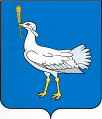 РОССИЙСКАЯ ФЕДЕРАЦИЯ                                                    МУНИЦИПАЛЬНЫЙ  РАЙОН    БОЛЬШЕГЛУШИЦКИЙ  САМАРСКОЙ  ОБЛАСТИ       АДМИНИСТРАЦИЯ  СЕЛЬСКОГО  ПОСЕЛЕНИЯ    БОЛЬШАЯ ДЕРГУНОВКА______________________________       ПОСТАНОВЛЕНИЕ        от 19 марта 2019 г. № 26Об организации сбора отработанных ртутьсодержащих ламп на территории сельского поселения Большая Дергуновка муниципального района Большеглушицкий Самарской областисоответствии с Федеральным законом от 06.10.2003 г. № 131-ФЗ «Об общих принципах организации местного самоуправления в Российской Федерации», Постановлением Правительства Российской Федерации от 03.09.2010 г. № 681 «Об утверждении Правил обращения с отходами производства и потребления в части осветительных устройств, электрических ламп, ненадлежащие сбор, накопление, использование, обезвреживание, транспортирование и размещение которых может повлечь причинение вреда жизни, здоровью граждан, вреда животным, растениям и окружающей среде», Администрация сельского поселения Большая Дергуновка муниципального района Большеглушицкий Самарской областиПОСТАНОВЛЯЕТ:Определить местом первичного сбора и временного размещения отработанных ртутьсодержащих ламп для потребителей ртутьсодержащих ламп помещение, расположенное по адресу: Самарская область, Большеглушицкий р-он, с. Большая Дергуновка, ул. Советская, 94а.Назначить ответственного по сбору и временному размещению ртутьсодержащих ламп Дыхно Валерия Ивановича.Утвердить график работы места сбора отработанных ртутьсодержащих ламп для потребителей ртутьсодержащих ламп: последняя пятница каждого месяца с 9-00 до 12-00 час. Утвердить Порядок организации сбора отработанных ртутьсодержащих ламп у потребителей ртутьсодержащих ламп и информирования о порядке такого сбора на территории сельского поселения Большая Дергуновка  муниципального района Большеглушицкий Самарской области - согласно Приложению к настоящему постановлению.5. Настоящее постановление опубликовать в газете «Большедергуновские Вести» и на официальном сайте сельского поселения Большая Дергуновка  муниципального района Большеглушицкий Самарской области в сети «Интернет».Настоящее постановление вступает в силу после его официального опубликования.Контроль выполнения настоящего постановления оставляю за собой.Глава сельского поселения Большая Дергуновка муниципального района Большеглушицкий Самарской области                                                                                   В.И. Дыхно Приложениек постановлению Администрации сельского поселения Большая Дергуновка муниципального района Большеглушицкий Самарской области«Об организации сбора отработанных  ртутьсодержащих ламп на территории сельского поселения Большая Дергуновка муниципального района Большеглушицкий Самарской области»от  19 марта  2019г. № 26ПОРЯДОКорганизации сбора отработанных ртутьсодержащих ламп у потребителей ртутьсодержащих ламп и информирования о порядке такого сбора на территории сельского поселения Большая Дергуновка муниципального района Большеглушицкий Самарской областиОБЩИЕ ПОЛОЖЕНИЯ1.1. Настоящий Порядок устанавливает порядок организации сбора отработанных ртутьсодержащих ламп у потребителей ртутьсодержащих лампинформирования о порядке такого сбора на территории сельского поселения Большая Дергуновка муниципального района Большеглушицкий Самарской области (далее – Порядок).1.2. Порядок является обязательным для исполнения организациями независимо от организационно-правовых форм и форм собственности,индивидуальными предпринимателями, осуществляющими свою деятельность на территории сельского поселения Большая Дергуновка муниципального района Большеглушицкий Самарской области (далее- поселение), не имеющих лицензии на осуществление деятельности по обезвреживанию и размещению отходов I-IV класса опасности, и физических лиц, проживающих на территории поселения, эксплуатирующих осветительные устройства и электрические лампы с ртутным заполнением.1.3. Понятия, используемые в настоящем Положении:отработанные ртутьсодержащие лампы – ртутьсодержащие отходы, представляющие собой выведенные из эксплуатации и подлежащие утилизации осветительные устройства и электрические лампы с ртутным заполнением и содержанием ртути не менее 0,01 процента;использование отработанных ртутьсодержащих ламп – применение отработанных ртутьсодержащих ламп для производства товаров (продукции), выполнения работ, оказания услуг или получения энергии;потребители ртутьсодержащих ламп – юридические лица или индивидуальные предприниматели, не имеющие лицензии на осуществление деятельности по обезвреживанию и размещению отходов I-IV класса опасности, а также физические лица, эксплуатирующие осветительные устройства и электрические лампы с ртутным заполнением;накопление – хранение потребителями ртутьсодержащих ламп, за исключением физических лиц, разрешенного в установленном порядке количества отработанных ртутьсодержащих ламп;специализированные организации – юридические лица и индивидуальные предприниматели, осуществляющие сбор, использование, обезвреживание, транспортирование и размещение отработанных ртутьсодержащих ламп, имеющие лицензии на осуществление деятельности по обезвреживанию и размещению отходов I-IV класса опасности;место первичного сбора и размещения – место для предварительного сбора и временного размещения отработанных ртутьсодержащих ламп перед передачей их специализированным организациям для дальнейшего сбора, использования, обезвреживания, транспортирования и размещения;тара – упаковочная емкость, обеспечивающая сохранность ртутьсодержащих ламп при хранении, погрузо-разгрузочных работах и транспортировании;герметичность тары – способность оболочки (корпуса) тары, отдельныхэлементов и соединений препятствовать газовому или жидкостному обмену между средами, разделенными этой оболочкой.ОРГАНИЗАЦИЯ СБОРА ОТРАБОТАННЫХ РТУТЬСОДЕРЖАЩИХ ЛАМП2.1. Администрация сельского поселения Большая Дергуновка муниципального района Большеглушицкий Самарской области организует сбор и определяет место первичного сбора и размещения на территории поселения отработанных ртутьсодержащих ламп у потребителей ртутьсодержащих ламп (кроме потребителей ртутьсодержащих ламп, являющихся собственниками, нанимателями, пользователями помещений в многоквартирных домах и имеющих заключенный собственниками указанных помещений договор управления многоквартирными домами или договор оказания услуг и (или) выполнения работ по содержанию и ремонту общего имущества в таких домах), а также их информирование.2.2. У потребителей ртутьсодержащих ламп на территории поселения, являющихся собственниками, нанимателями, пользователями помещений в многоквартирных домах, сбор и размещение отработанных ртутьсодержащих ламп обеспечивают лица, осуществляющие управление многоквартирными домами на основании заключенного с собственниками помещений многоквартирных домов договора управления или договора оказания услуг и (или) выполнения работ по содержанию и ремонту общего имущества в таких домах, в местах, являющихся общим имуществом собственников многоквартирных домов и содержащихся в соответствии с требованиями к содержанию общего имущества, предусмотренными Правилами содержанияобщего	имущества	в	многоквартирном	доме,	утвержденными постановлением Правительства Российской Федерации от 13.08.2006 г. № 491.2.3. Место первичного сбора и размещения отработанных ртутьсодержащих ламп у потребителей ртутьсодержащих ламп на территории поселения, являющихся собственниками, нанимателями, пользователями помещений в многоквартирных домах, определяется собственниками помещений в многоквартирных домах или по их поручению лицами, осуществляющими управление многоквартирными домами на основании заключенного договора управления или договора оказания услуг и (или) выполнения работ по содержанию и ремонту общего имущества в таких домах, по согласованию с соответствующей специализированной организацией.2.4.  На  территории  поселения  сбор  отработанных  ртутьсодержащихламп у потребителей ртутьсодержащих ламп осуществляют специализированные организации.2.5. Деятельность потребителей ртутьсодержащих ламп на территории поселения осуществляется в соответствии со следующими требованиями:2.5.1.Потребители ртутьсодержащих ламп (кроме физических лиц) осуществляют накопление отработанных ртутьсодержащих ламп.2.5.2. Накопление отработанных ртутьсодержащих ламп производится отдельно от других видов отходов.2.5.3. Не допускается самостоятельное обезвреживание, использование, транспортирование и размещение отработанных ртутьсодержащих ламп потребителями ртутьсодержащих ламп, а также их накопление в местах,являющихся общим имуществом собственников помещений многоквартирного дома, за исключением размещения в местах первичного сбора и размещения и транспортирования до них.2.5.4. Потребители ртутьсодержащих ламп (кроме физических лиц) для накопления поврежденных отработанных ртутьсодержащих ламп обязаны использовать тару.2.6. На территории поселения запрещается:2.6.1. Выбрасывать отработанные ртутьсодержащие лампы в мусорные контейнеры, вскрывать корпуса ртутьсодержащих ламп с целью извлечения ртути, сливать ртуть в канализацию, закапывать в землю, сжигать загрязненную ртутью тару.2.6.2. Осуществлять накопление отработанных ртутьсодержащих ламп вблизи нагревательных или отопительных приборов.2.6.3. Осуществлять захоронение отработанных ртутьсодержащих ламп на объектах размещения твердых бытовых и промышленных отходов.2.6.4. Привлекать для работ с ртутьсодержащими лампами лиц, не достигших18-летнего возраста, а также лиц не прошедших предварительный медицинский осмотр и инструктаж о порядке обращения с ртутьсодержащими лампами.2.7. Обязательными документами при обращении с ртутьсодержащими лампами являются:инструкция о порядке обращения с ртутьсодержащими лампами (типовая инструкция приводится в Приложении № 1 к настоящему Положению);приказ руководителя юридического лица о назначении лица, ответственного по обращению с отработанными ртутьсодержащими лампами;журнал учета отработанных ртутьсодержащих ламп (типовая форма журнала приводится в Приложении № 2 к настоящему Положению);договор со специализированной организацией.2.8. Отработанные ртутьсодержащие лампы подлежат сдаче специализированной организации на обезвреживание на договорной основе.2.9. Специализированная организация при приеме отработанных ртутьсодержащих ламп вместе с потребителем ртутьсодержащих ламп составляют акт о сдаче-приемке отработанных ртутьсодержащих ламп.2.10. Акт о сдаче-приемке отработанных ртутьсодержащих ламп оставляется в двух экземплярах, первый из которых находится у потребителя ртутьсодержащих ламп, второй – у специализированной организации, принявшей отработанные ртутьсодержащие лампы.ИНФОРМИРОВАНИЕ НАСЕЛЕНИЯ3.1. Информирование о порядке сбора отработанных ртутьсодержащих ламп осуществляется администрацией сельского поселения Большая Дергуновка, а также специализированными организациями.3.2. Информация о порядке сбора отработанных ртутьсодержащих ламп размещается на официальном сайте администрации сельского поселения Большая Дергуновка, в местах обнародования, в местах реализации ртутьсодержащих ламп, а также по месту нахождения специализированных организаций.3.3. Размещению подлежит следующая информация:3.3.1.	Порядок	организации	сбора	отработанных	ртутьсодержащихламп.3.3.2. Перечень специализированных организаций, осуществляющих сбор, транспортировку, хранение и размещение ртутьсодержащих отходов, проведение демеркуризационных мероприятий, с указанием места нахождения и контактных телефонов.3.3.3. Места и условия приема отработанных ртутьсодержащих ламп.3.3.4.	Стоимость	услуг	по	приему	отработанных	ртутьсодержащихламп.ОТВЕТСТВЕННОСТЬ ЗА НАРУШЕНИЕПРАВИЛ ОБРАЩЕНИЯ С ОТРАБОТАННЫМИ РТУТЬСОДЕРЖАЩИМИ ЛАМПАМИ4.1. Контроль за соблюдением требований в области обращения с отработанными ртутьсодержащими лампами осуществляется органами государственного контроля в области обращения с отходами.4.2. За нарушение правил обращения с отработанными ртутьсодержащими лампами потребители ртутьсодержащих ламп несут ответственность в соответствии с действующим законодательством.ПРИЛОЖЕНИЕ № 1к Порядку организации сбораотработанных ртутьсодержащих ламп употребителей ртутьсодержащих ламп иинформирования о порядке такого сборана территории сельского поселенияБольшая Дергуновка муниципального районаБольшеглушицкий Самарской областиот 19 марта 2019 г. № 26ИНСТРУКЦИЯпорядке обращения с ртутьсодержащими лампами на территории сельского поселения Большая Дергуновка муниципального района Большеглушицкий Самарской области1. Металлическая ртуть, ее соединения, отработанные ртутьсодержащие лампы, приборы с ртутным наполнением и другие ртутные материалы при неправильном обращении являются источником повышенной опасности в связи с возможностью острых и хронических отравлений парами ртути, а также ртутного загрязнения помещений, территорий, воздуха, почвы, воды. Ртуть и ртутные материалы относятся к веществам первого класса опасности, а ряд соединений ртути (сулема, ртуть цианистая) – к сильнодействующим ядовитым веществам. Отходы производства и потребления, содержащие в своем составе металлическую ртуть и соли ртути, относятся к первому классу опасности.2. Металлическая ртуть, ее соединения, отработанные ртутьсодержащие лампы и приборы с ртутным наполнением подлежат строгому учету с записями о приходе, расходе, перемещении и приходе в негодность в специальном журнале.Накопление ртутьсодержащих ламп без повреждения ртутной системы осуществляется в заводской таре и должно быть сосредоточено в кладовых, закрепленных за ответственным лицом, при обеспечении полной сохранности.Разбитые лампы и иные стеклянные ртутные приборы с поврежденной ртутной системой подлежат накоплению отдельно, каждый в отдельном полиэтиленовом пакете, несколько пакетов укладываются в емкости с плотно закрывающейся крышкой. Собранная при случайном разливе или повреждении прибора ртуть, а также мелкие ртутьсодержащие элементы содержатся в толстостенной стеклянной таре с плотно закрытой крышкой.Содержание отходов, указанных в пункте 4, допускается не болеесуток.При разливе небольшого количества ртути (при разгерметизации не более одной ртутьсодержащей лампы) необходимые демеркуризационные работы осуществляются работниками организаций, физическими лицами (при возникновении ситуации в быту) в соответствии с пунктом 9.При обращении с ртутьсодержащими лампами запрещается: выбрасывать в мусорные контейнеры, сливать ртуть в канализацию,закапывать в землю, сжигать загрязненную ртутью тару;размещать вблизи нагревательных или отопительных приборов;самостоятельно вскрывать корпуса неисправных ртутных приборов, дополнительно разламывать поврежденные стеклянные ртутные приборы с целью извлечения ртути;привлекать для работ с ртутью лиц, не прошедших предварительный инструктаж, и лиц моложе 18 лет.Лица, выделенные для проведения демеркуризационных работ в организациях, должны пройти специальное обучение, предварительный медицинский осмотр и быть обеспечены средствами индивидуальной защиты органов дыхания (СИЗОД), специальной одеждой, специальной обувью, средствами индивидуальной защиты рук и глаз.При разливе небольшого количества ртути необходимо:принять меры по предотвращению переноса ртути на обуви, прекратив доступ к месту разлива;поставить в известность руководителя организации;удалить из помещения персонал, незанятый демеркуризационными работами;собрать ртутные капли подручными приспособлениями. Во избежание втирания ртути в пол и распространения ее по всему помещению собирание капель ртути начинают с периферии загрязненного участка и проводят по направлению к центру. Для сбора ртути используются эмалированный совок, резиновая груша или хирургический отсос. Собранную ртуть перенести в приемник из небьющегося стекла или толстостенной стеклянной посуды, предварительно заполненный подкисленным раствором перманганата калия;убедиться путем тщательного осмотра в полноте сбора ртути, в том числе учесть наличие щелей в полу;обработать обильно (0,5-1,0 л/кв. м) загрязненные места с помощью кисти одним из следующих демеркуризационных растворов: 20% раствором хлорного железа или 10% раствором перманганата калия, подкисленного 5% соляной кислотой;оставить демеркуризационный раствор на загрязненном месте на 4-6 часов;тщательно вымыть загрязненный участок мыльной водой;проветрить помещение;после каждого этапа работ тщательно мыть руки.Все работы проводятся в резиновых перчатках и респираторе (марлевой повязке).В случае выявления больших разливов ртути (более одной ртутьсодержащей лампы), а также попадания ртути в нагревательные приборы, сушильные шкафы, труднодоступные места необходимо:принять меры по предотвращению переноса ртути на обуви, прекратив доступ к месту разлива;поставить в известность руководителя организации;удалить из помещения всех людей, отключить все электроприборы, обеспечить проветривание помещения;сообщить о происшествии оперативному дежурному «ЕДДС Большеглушицкого района по предупреждению и ликвидации чрезвычайных ситуаций»;провести аналитические исследования содержания паров ртути в помещении с привлечением аккредитованной лаборатории.Характерными признаками отравления парами ртути являются: металлический привкус во рту, разрыхление десен, сильное слюнотечение. Впоследствии развиваются язвы на деснах, происходит выпадение зубов, поражение пищеварительного тракта и нервной системы. При незначительных концентрациях ртути наблюдается легкая возбудимость, мелкая дрожь частей тела, ослабление памяти. При остром отравлении нарушается деятельность кишечника, возникает рвота, распухают губы, десны, постепенно наступает упадок сердечной деятельности.Первая помощь при отравлении парами ртути или попадании внутрь организма солей ртути – полный покой, полоскание рта слабым раствором бертолетовой соли, 5% раствором хлорида цинка, 2% раствором танина, принятие цистамина (0,3г), далее срочная госпитализация пострадавшего.ПРИЛОЖЕНИЕ № 2к Порядку организации сбора отработанныхртутьсодержащих ламп у потребителейртутьсодержащих ламп и информирования о порядкетакого сбора на территориисельского поселения Большая Дергуновка муниципального районаБольшеглушицкий Самарской областиЖУРНАЛучета отработанных ртутьсодержащих ламп на территории сельского поселения Большая Дергуновка муниципального района Большеглушицкий Самарской области____________________________________________________________________(наименование организации)Дата начала ведения журнала ________________________________________Ответственный за ведение журнала ___________________________________Примечание: в зависимости от специфики организации форма записи в журнале может быть дополнена.Учет отработанныхУчет отработанныхУчет сдачи отработанныхУчет сдачи отработанныхртутьсодержащих лампртутьсодержащих лампртутьсодержащих лампртутьсодержащих лампртутьсодержащих ламп на обезвреживаниертутьсодержащих ламп на обезвреживаниертутьсодержащих ламп на обезвреживаниеНаименованиеЛицо, сдавшееДокумент,НаименованиеЛицо, сдавшееЛицо, принявшееНаименованиеЛицо, сдавшееподтверждающийПотребительНаименованиеЛицо, сдавшееЛицо, принявшее(вид), количествортутьсодержащиеподтверждающийПотребитель(вид), количествортутьсодержащиертутьсодержащие(вид), количествортутьсодержащиесдачуртутьсодержащих(вид), количествортутьсодержащиертутьсодержащие(прописью)лампы на сбор,сдачуламп, сдавший(прописью)лампы длялампы дляртутьсодержащихтранспортирование,ртутьсодержащихламп, сдавшийпринятыхнакоплениянакопленияртутьсодержащихтранспортирование,ламп на сбор,ртутьсодержащиепринятыхнакоплениянакопленияламп, сданных наобезвреживаниеламп на сбор,ртутьсодержащиертутьсодержащих(фамилия, имя,(фамилия, имя,ламп, сданных наобезвреживаниетранспортирование,лампы дляртутьсодержащих(фамилия, имя,(фамилия, имя,сбор,(фамилия, имя,транспортирование,лампы дляламп дляотчество, дата,отчество, дата,сбор,(фамилия, имя,обезвреживаниенакопленияламп дляотчество, дата,отчество, дата,транспортирование,отчество, датаобезвреживаниенакоплениянакопленияподпись)подпись)транспортирование,отчество, дата(наименование,накопленияподпись)подпись)обезвреживаниесдачи, подпись)(наименование,обезвреживаниесдачи, подпись)номер, дата)номер, дата)